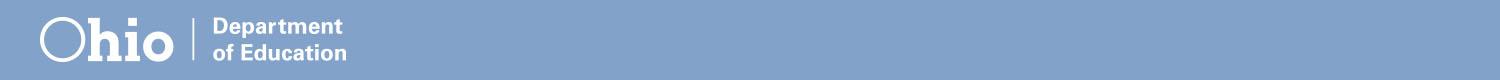 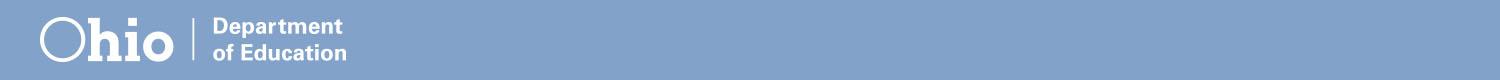 MÓDULO 3: IGUALDAD y TOMA DE DECISIONESACTIVIDADES SOBRE IGUALDADProporcionar igual accesibilidad a todas las familias.Propiciar formas para que los maestros, los padres y los alumnos verbalicen sus ideas e inquietudes.Brindar información y recursos para incrementar el conocimiento político de las familias y habilidades en el área de la educación.Dar opciones a las familias a través de conexiones comunitarias, programas del establecimiento/distrito, otra información.Propiciar “Noches de análisis del programa escolar” para ayudar a los padres a comprender y a respaldar las expectativas del nivel de grado y para brindarles los materiales y las actividades específicas para apoyar el desarrollo académico en sus hijos.Procesos claros y abiertos para la resolución de problemas.Conferencias de padres y maestros (o de padres, maestros y alumnos) para ayudar con las inquietudes de resolución de problemas, con seguimiento si fuera necesario.Conferencias lideradas por padres para abordar inquietudes.Los grupos de padres también se centran en apoyar los resultados de los alumnos y en las metas de mejora del distrito.Proporcionar la oportunidad para que los padres respalden las necesidades del personal (personal docente, conectarse con los recursos) para ayudar a los alumnos.Hacer que los padres ayuden a otros padres que soliciten asistencia (con la tarea, las reuniones, la comprensión de la educación especial, el transporte, encontrar recursos comunitarios, etc.).Ofrecer roles de liderazgo a los padres del distrito/establecimiento.Los padres tienen iguales roles de toma de decisiones en los comités/consejos.Ubicar a los padres dentro de equipos de entrevistas a disposición de los administradores y del personal.Los padres se proponen como voluntarios para ayudar a organizar las actividades y los eventos en el aula.Suministrar a los padres acceso al equipamiento/espacio escolar para trabajar en tareas relacionadas con la escuela.Invitar a los padres a que oradores invitados para hablar de temas relacionados con su cultura, empleo, etc.Pedir a los padres que presenten al personal/a los alumnos información relacionada con la discapacidad de sus hijos y estrategias que les resultan exitosas.Presentar en conjunto con los padres información sobre discapacidad, cultura, etc. a otros padres y/o al personal.Otros recursos:  Beyond the Bake Sale, págs. 262 a 263RECURSOS:Beyond the Bake Sale, A.T. Henderson et al., 2007 - The New Press.Families, Professionals, and Exceptionality, Seventh Edition, A. Turnbull et al., 2015 - Pearson Education, Inc.School, Family, and Community Partnerships, Third Edition, J. L. Epstein et al., 2009 - Corwin Press.What Successful Schools Do To Involve Families: 55 Partnership Strategies, N.A. Glasgow & P.J. Whitney, 2009 - Corwin Press.